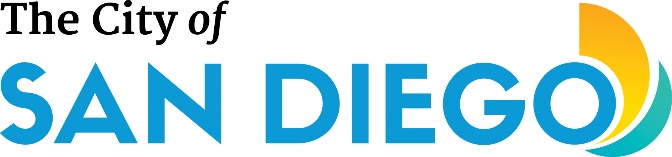 SUSTAINABLE ENERGY ADVISORY BOARD (SEAB)Minutes for Meeting #155, Thursday, August 8, 2019Sustainability Department9601 Ridgehaven Ct., San Diego, CA  92123First Floor Auditorium at 10:00 AM Call to OrderChair, Julia Brown called the meeting to order at 10:05AM.  Quorum met.Introductions of Board Members, City Staff, and Public ParticipantsMEMBERS PRESENT:Jason Anderson – Business Community Sophie Barnhorst – At Large Member Julia Brown (Chair) – At Large MemberHillary Hebert – San Diego Gas & Electric RepresentativeDouglas Kot (Vice Chair) – Building IndustryJay Powell – Environmental AdvocateEddie Price – At Large Member Alternate 1 Eric Scheidlinger – At Large Member Alternate 2 MEMBERS NOT PRESENT:Douglas Kot (Vice Chair) – Building IndustryMEMBER SEATS VACANT:-- Solar Power System Manufacturer/Installer (May 2017)-- Regional Energy (October 2018)-- Labor Organization (March 2019)CITY STAFF PRESENT:Diane Heard, Associate Management Analyst – Sustainability DepartmentAaron Lu, Program Manager – Sustainability DepartmentJoe Whitaker, Senior Planner – Sustainability DepartmentJames Chen, Senior Civil Engineer – Sustainability DepartmentBryan Olson, Senior Civil Engineer – Sustainability Department Cody Hooven, Director - Sustainability DepartmentKelly Charles, Assistant Deputy Director - Development Services DepartmentGino Olivari, Senior Mechanical Engineer - Development Services DepartmentPublic Introductions. James Strange, Center for Sustainable Energy designee for the Regional Energy Member Seat on the Board was present and participated in discussions but not voting.Approval of Agenda (Chair)	Chairperson expressed the desire not to take action on the Action Item listed on the noticed             agenda. Motion to approve the agenda as noticed and distributed made by Jay Powell.  	Seconded by Eddie Price. Motion passed unanimously.  IV. 	Approval of Minutes Motion to approve minutes of SEAB Meeting #154, held on July 11, 2019 made by Jay Powell.  Seconded by Eddie Price. Motion passed unanimously 6-0-1 with Jason Anderson to be recorded as abstaining since not in attendance at July 11 meeting.V. 	AnnouncementsJulia Brown announced details regarding the Regional Meeting she attended with general public comment on topics to include gas reductions, job creation, etc.  She reminded the board of the meeting for the Climate Action Campaign to be held on Friday, 10/4/2019 from 8:00am-5:30pm during the 4th Annual Forum at the Neil Morgan Auditorium in the San Diego Central Library. She mentioned details of another sustainability-related meeting hosted by the State of California for Climate Action Planning to be held in August in San Luis Obispo.  Jay Powell noted the publication of obituary in morning paper for Jim Bell, co-founder of Sustainable San Diego, the San Diego Center for Appropriate Technology and Director of the Ecological Life Institute who passed on July 31st.  He previously ran for Mayor and City Council and had advocated for a binational regional approach to sustainability for decades. VI.	Non-agenda Public Comment None.	VII.	Presentations/Discussion High level GHG reduction strategies (Work Plan Item 1.B.) – SDG&E Representative Stacie Atkinson introduced by Hillary Hebert presented a power point on an example of review conducted by "Energy Environmental Economics (E3)".  Issues identified included impacts of electrification and EV charging including potential changes to the distribution system.Update(s) to City solar and energy storage permitting (Work Plan Item 4.C. Solar Permitting) – Development Services Assistant Deputy Director, Kelly Charles, presented the current status of solar permitting including improvements in processing procedures.  Issues identified in discussion included high volume of solar installation, replacement of older solar systems (and disposition of used equipment) and increasing load on staff and staffing turnover and other cost issues with State legislative restrictions on permit fees.  Eddie Price noted example of difficulty Grid Alternatives is experiencing in permitting a project in community of concern. Other issues that can have impact on this division include EV charging expansion, battery storage and increase of density provisions to address affordable housing issues.  Board encouraged staff to bring issues which may require policy recommendations including budget issues to attention of SEAB. Municipal solar and solar + storage phase 2 projects (Work Plan Item 4.B. Municipal Energy Strategy) – Sustainability Department staff James Chen presented a power point on the status of installs of solar on municipal facilities and status of Phase 2 program. Issues identified included process for City to use the potential identified in the solar siting survey and FIT proposal for a Phase 3 program as part of the Municipal Energy Strategy being developed.Solar Siting Survey and Feed in Tariff Design (Work Plan re-designated Items 3.A. & 3.B. DER) - Sustainability Department staff Brian Olson presented information and answered board questions. It was noted that the FIT proposal from Clean Coalition has been under review back and forth with NREL. That proposal would be served by load serving entities such as SDGE or CCA.  Issues identified included potential for City and City enterprises such as water utilities developing solar and storage based micro grids, sharing at future meetings relevant findings by participants in SEIN from other regions, creating an RFP template for FIT, introducing equity and hiring from communities of concern into the proposals and development of EV charging policies.  It was noted that the City is pursuing grants for microgrid development as part of Municipal Energy Strategy to enhance system resilience and completion of power flow analysis. NOTE: Boardmember Jason Anderson departed the meeting. IX.	Informational Items/Discussion - This item taken out of order by the Chair.Cody Hooven reported CCA JPA efforts with City of San Diego are ongoing including discussions with several other jurisdictions to join the JPA.VIII.	Action Items/Discussion 	Discussion of proposed creation of an Environmental Advisory Board (consolidating three boards into one of approximately 15 members) was introduced by Chairperson Julia Brown. She noted that she had spoken as an individual in favor of the proposal at the July 18 Environment Committee meeting.  Jason and Julia conveyed a favorable response to this proposal in a preliminary meeting with Council staff.  Jay Powell summarized his memorandum distributed to Board prior to the meeting outlining problems with the proposal and inaccuracies in the staff report and staff presentation to the Environment Committee. He urged the board to take a position in opposition to proposal as currently drafted.  Cody Hooven stated that the proposal was not well framed and is intended to act as Sustainability Advisory Board.  James Strange indicated he would support the motion to oppose the proposal as drafted because it was overly broad but could not vote on the motion since his appointment has not yet been confirmed by the City Council.                   	MOTION Restated by Jay Powell, Seconded by Eddie Price for SEAB to take a position in opposed to the creation of an Environment Advisory Board as currently proposed.  Motion 	   FAILED 2-4-0 with Julia Brown, Hillary Hebert, Sonja Barnhorst and Eric Scheidlinger in opposition.  Jay Powell requested that the minutes record that the vote was not an 	  	   	      endorsement of the proposal as currently drafted but that the board is divided on this matter and is not taking a position. X.	Staff UpdatesNone other than report in Item IX on CCA JPA status.XI.	New BusinessNone.XII.	Review of Next Meeting Agenda and Suggested Items for Future Meetings in accord with adopted 2019 Work Plan topics   This item not taken/discussed. XIII.	AdjournmentMeeting adjourned in honor and memory of Jim Bell, ecological designer and advocate for      regional sustainability at 12:15 PM. by Motion Jay Powell with second by Eric Scheidlinger.